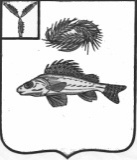 АДМИНИСТРАЦИЯ НОВОСЕЛЬСКОГО МУНИЦИПАЛЬНОГО ОБРАЗОВАНИЯ
ЕРШОВСКОГО РАЙОНА САРАТОВСКОЙ ОБЛАСТИПОСТАНОВЛЕНИЕот   21.03.2016 г.                                                                                № 13Об утверждении Порядкаведения муниципальной долговой книгиНовосельского муниципального образованияВ соответствии со статьями 100, 120, 121 Бюджетного кодекса Российской Федерации и в целях регистрации и учёта муниципального долга Новосельского  муниципального образования,  администрация Новосельского МО Ершовского района Саратовской области ПОСТАНОВЛЯЕТ:1.  Утвердить прилагаемый Порядок ведения муниципальной долговой книги Новосельского муниципального образования.2.   Настоящее постановление обнародовать на информационных стендах муниципального образования и разместить на официальном сайте  администрации Новосельского муниципального образования в сети  Интернет.И.о. главы администрацииНовосельского МО:                                                        Н.А.Королева                                   Приложение № 1                                                             к постановлению администрации                                                            Новосельского муниципального                                                                        образования  № 13 от 21.03.2016 г.            Порядокведения муниципальной долговой книгиНовосельского муниципального образования1.Общие положения1.1. Настоящий порядок определяет процедуру регистрации и учета муниципальных заимствований Новосельского муниципального образования и операций по их привлечению, обслуживанию и погашению в муниципальной долговой книге Новосельского муниципального образования.1.2. Муниципальная долговая книга Новосельского муниципального образования является единственным официальным источником информации о долговых обязательствах Новосельского муниципального образования.1.3. Муниципальная долговая книга Новосельского муниципального образования (далее - Долговая книга) – систематизированный свод информации о долговых обязательствах _)Новосельского муниципального образования, составляющих муниципальный долг Новосельского муниципального образования.В Долговую книгу вносятся долговые обязательства Новосельского муниципального образования, выраженные в форме:кредитных соглашений и договоров, заключенных от имени Новосельского муниципального образования как заемщика, с кредитными организациями;муниципальных займов Новосельского муниципального образования, осуществленных путем выпуска ценных бумаг Новосельского муниципального образования;договоров и соглашений о получении Новосельским  муниципальным образованием бюджетных кредитов от бюджетов других уровней бюджетной системы Российской Федерации;договоров о предоставлении Новосельским муниципальным образованием муниципальных гарантий.1.4. Ведение Долговой книги осуществляет Финансово-экономическое управление Администрации Ершовского  муниципального района  (далее – Финансовый орган).1.5. Информация о долговых обязательствах вносится Финансовым органом в Долговую книгу в срок, не превышающий пяти рабочих дней с момента возникновения соответствующего обязательства.2. Содержание муниципальной долговой книгиНовосельского муниципального образования2.1. В Долговой книге регистрируются и подлежат учету следующие виды долговых обязательств:1) бюджетные кредиты, привлеченные в бюджет Новосельского муниципального образования от других бюджетов бюджетной системы Российской Федерации;2) кредиты, полученные администрацией Новосельского муниципального района от имени муниципального образования как заемщика от кредитных организаций в валюте Российской Федерации;3) гарантии, предоставляемые администрацией Новосельского муниципального района, от имени Новосельского муниципального образования (муниципальные гарантии);4) по ценным бумагам муниципального образования (муниципальным ценным бумагам).2.2. Долговые обязательства Новосельского муниципального образования могут существовать в виде обязательств по:1) ценным бумагам (муниципальным ценным бумагам);2) бюджетным кредитам, привлеченным в бюджет Новосельского муниципального образования от других бюджетов бюджетной системы Российской Федерации;3) кредитам, полученным от кредитных организаций;4) гарантиям Новосельского муниципального образования (муниципальным гарантиям).Долговые обязательства не могут существовать в иных видах, за исключением предусмотренных настоящим пунктом.В объем муниципального долга включаются:- номинальная сумма долга по муниципальным ценным бумагам;- объем основного долга по бюджетным кредитам, привлеченным в бюджет Новосельского муниципального образования от других бюджетов бюджетной системы Российской Федерации;- объем основного долга по кредитам, полученным Новосельским муниципальным образованием;- объем обязательств по муниципальным гарантиям, предоставленным Новосельским муниципальным образованием;- объем иных (за исключением указанных) непогашенных долговых обязательств Новосельского муниципального образования.Долговые обязательства могут быть краткосрочными (менее одного года), среднесрочными (от одного года до пяти лет) и долгосрочными (от пяти до 10 лет включительно).2.3. Долговая книга в обязательном порядке должна содержать следующие сведения:- о дате возникновения муниципальных долговых обязательств;- сроки погашения;- об объеме муниципальных долговых обязательств по видам этих обязательств;- о формах обеспечения исполнения обязательств;- о дате исполнении долговых обязательств полностью или частично;- о просроченной задолженности по исполнению долговых обязательств.В Долговую книгу могут быть внесены иные сведения, предусмотренные настоящим Порядком ведения муниципальной долговой книги.2.4. Учет операций в Долговой книге ведется Финансовым органом в электронном виде и на бумажном носителе по форме согласно приложению № 1 к настоящему Порядку. Долговая книга формируется 1 раз в месяц в срок не позднее 5 числа месяца, следующего за отчетным периодом.2.5. Долговая книга состоит из четырех разделов, соответствующих основным видам долговых обязательств:1) ценные бумаги Новосельского муниципального образования (муниципальные ценные бумаги);2) бюджетные кредиты, привлеченные в бюджет Новосельского муниципального образования от других бюджетов бюджетной системы Российской Федерации;3) кредиты, полученные Новосельским муниципальным образованием от кредитных организаций;4) гарантии муниципального образования Новосельского  муниципального образования (муниципальные гарантии).2.6. Внутри разделов регистрационные записи осуществляются в хронологическом порядке нарастающим итогом.Каждое долговое обязательство регистрируется отдельно и имеет регистрационный код, состоящий из 3 разрядов:- первый разряд указывает номер раздела долгового обязательства;- второй и третий разряды - порядковый номер в разделе долгового обязательства.2.7. Регистрационные записи в Долговой книге производятся на основании первичных документов согласно перечню для каждого вида долговых обязательств, а именно:1) по ценным бумагам перечень документов определяется федеральным законодательством, регламентирующим порядок выпуска и регистрации муниципальных займов муниципальных образований;2) по бюджетным кредитам и кредитам, полученным администрацией Новосельского муниципального образования от кредитных организаций:- кредитный договор, изменения и дополнения к нему, подписанные главой администрации Новосельского муниципального образования или лицом, исполняющим его обязанности;- договоры и документы, обеспечивающие или сопровождающие кредитный договор;3) по муниципальным гарантиям:- решение представительного органа местного самоуправления Новосельского муниципального образования о предоставлении гарантии;- копия кредитного договора и изменения к нему; договор о предоставлении муниципальной гарантии, муниципальная гарантия.2.8. Документы для регистрации долговых обязательств в Долговой книге Новосельского муниципального образования представляются в Финансовый орган в пятидневный срок со дня возникновения долгового обязательства.2.9. В случае внесения изменений и дополнений в документы, на основании которых осуществлена регистрация долгового обязательства, указанные изменения и дополнения должны быть представлены в Финансовый орган в пятидневный срок со дня внесения.2.10. Регистрационная запись в Долговой книге производится в день получения документов.2.11. Учет долговых обязательств в муниципальной долговой книге осуществляется в валюте долга, в которой определено денежное обязательство при его возникновении.2.12. Регистрационная запись содержит следующие обязательные реквизиты:1) регистрационный код;2) полное наименование кредитора;3) наименование долгового обязательства;4) дата, номер документа, которым оформлено долговое обязательство;5) вид долгового обязательства;6) целевое назначение заимствования;7) процентная ставка долгового обязательства;8) дата возникновения долгового обязательства;9) дата погашения долгового обязательства;10) сумма долгового обязательства;11) остаток задолженности по каждому виду долговых обязательств;12) сумма начисленных процентов;13) сумма фактически выплаченных процентов;14) сумма предъявленных и фактически уплаченных штрафных санкций;15) примечание.Данная информация отражается в Долговой книге на основании оригиналов платежных документов, выписок из счета, актов сверки задолженности и других документов, подтверждающих изменение долга Новосельского муниципального образования.2.13. Прекращение муниципальных долговых обязательств и их списание                         с муниципального долга производится:1) после полного выполнения обязательств перед кредитором путем списания долга в Долговой книге по данному долговому обязательству.Документы, подтверждающие полное погашение обязательств, представляются в Финансовый орган в трехдневный срок со дня погашения долгового обязательства;2) в случае, если муниципальное долговое обязательство, выраженное в валюте РФ, не предъявлено к погашению (не совершены кредитором определенные условиями обязательства и муниципальными правовыми актами Новосельского муниципального образования действия) в течение трех лет с даты, следующей за датой погашения, предусмотренной условиями муниципального долгового обязательства, или истек срок муниципальной гарантии.Администрация Ершовского муниципального района  по истечении сроков, указанных в подпункте 2 пункта 2.13, издает муниципальный правовой акт о списании с муниципального долга муниципальных долговых обязательств, выраженных в валюте РФ. Списание с муниципального долга осуществляется посредством уменьшения объема муниципального долга по видам списываемых муниципальных долговых обязательств, выраженных в валюте РФ, на сумму их списания, без отражения сумм списания в источниках финансирования дефицита бюджета Новосельского муниципального образования.Действие подпункта 2 пункта 2.13 не распространяется на обязательства                            по кредитным соглашениям, на муниципальные долговые обязательства перед Российской Федерацией, субъектами Российской Федерации и другими муниципальными образованиями;3) списание с муниципального долга реструктурированных, а также погашенных (выкупленных) муниципальных долговых обязательств осуществляется с учетом положений статей 105 и 113 Бюджетного кодекса Российской Федерации.2.14. Реструктуризация долгового обязательства, послужившая основанием для прекращения долгового обязательства с заменой иным долговым обязательством, предусматривающим другие условия обслуживания и погашения, подлежит отражению в Долговой книге с отметкой о прекращении реструктурированного обязательства.3. Предоставление информации и отчетности о состояниии движении долга Новосельского  муниципального образования3.1. Кредиторы Новосельского муниципального образования имеют право получить документ, подтверждающий регистрацию долга, - выписку из Долговой книги. Выписка из Долговой книги предоставляется на основании письменного запроса за подписью полномочного лица кредитора в течение трех рабочих дней со дня получения запроса.3.2. Информация и отчетность о состоянии и изменении муниципальных долговых обязательств Новосельского муниципального образования, отраженных в Долговой книге, подлежат обязательной передаче финансовому органу Ершовского района Саратовской области как органу, ведущему Государственную долговую книгу Ершовского района Саратовской области, в порядке, в сроки и в объемах, установленных им.Информация и отчетность о состоянии и изменении муниципального долга Новосельского муниципального образования предоставляются также правоохранительным и иным органам в случаях, предусмотренных действующим законодательством, на основании их письменного запроса.3.2. Финансовый орган на основании данных Долговой книги составляет годовой отчет о состоянии и движении накопленного и текущего муниципального долга.4. Порядок учета и хранения Долговой книги4.1. Долговая книга ведется в виде электронных реестров (таблиц) по видам долговых обязательств.4.2. Информация о долговых обязательствах ежемесячно выводится на бумажные носители в разрезе долговых обязательств по форме согласно приложению № 1 к настоящему Порядку, пронумеровывается, прошнуровывается, скрепляется печатью Администрации Новосельского муниципального образования и подписывается главой администрации.В случае отсутствия долговых обязательств долговая книга не распечатывается.4.3. Данные Долговой книги хранятся в электронной базе данных Финансового органа и на бумажном носителе у сотрудников Финансового органа, ответственных за ведение Долговой книги.4.4. Информация, послужившая основанием для регистрации долгового обязательства в Долговой книге, хранится на ответственном хранении у сотрудников Финансового органа, ответственных за ведение Долговой книги.4.5. Информация, содержащая сведения о долговых обязательствах Новосельского муниципального образования, подлежит хранению в течение 5 лет.5. Ответственность за нарушение Положения5.1. В соответствии с бюджетным законодательством Финансовый орган несет ответственность за достоверность переданных с отчетом об исполнении бюджета данных (объем информации, порядок и сроки ее передачи) о долговых обязательствах Новосельского муниципального образования.5.2. Финансовый орган несет ответственность за сохранность, своевременность, полноту и правильность ведения Долговой книги.